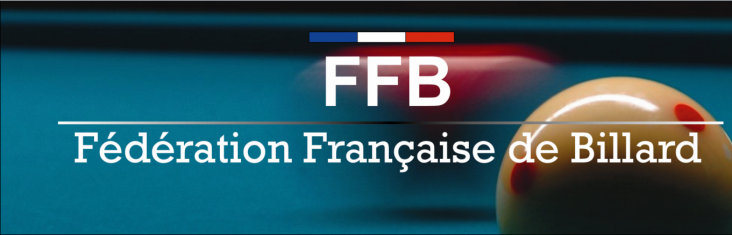 Convention  2013 / 2014« Salle de billard, Partenaire de la Fédération Française de Billard »Entre :La Fédération Française de Billard désignée la « FFB »Dont le siège est situé 19 et 21 avenue Aristide Briand – 03200 Vichy,Représentée par son Président, Jean-Paul SINANIANEt :La société :                       Gérant la salle :                                                       désignée la « Salle Partenaire »Adresse :Représentée par son gérant : La « FFB » propose un partenariat spécifique avec les salles de billard à statut commercial afin d’optimiser des actions qui ont un objectif commun d’animation et de développement de la pratique du billard en France.La société signataire de la présente convention verra la salle de billard concernée désignée « Salle Partenaire » de la Fédération Française de Billard pour la saison 2013/2014.Les parties conviennent des dispositions suivantes :	Article I – Engagements de La FFB :Délivrer à la « Salle Partenaire » le label « Salle partenaire de la Fédération Française de Billard – saison 2013/2014 » (support adhésif fourni par la « FFB ») ainsi qu’un numéro d’identification et un code d’accès pour l’utilisation du portail de prise de licence sur le site Internet FFB ;Offrir à la « Salle Partenaire » une subvention sur chaque licence commandée par la « Salle Partenaire » et délivrée par la « FFB » suivant le barème :12 (douze) euros par licence délivrée à une personne née avant le 1er septembre 1992 (licence payée 62 euros)6 (six) euros par licence délivrée à une personne née après le 31 août 1992 (licence payée 17 euros) ;Rappel des droits et obligations des joueurs licenciés via une « salle partenaire » :La licence, délivrée par la Fédération est annuelle. Sa période de validité coïncide avec les dates de début et de fin d’exercice, soit : du 1er septembre au 31 août.Chaque licencié est tenu de respecter les statuts et les règlements de la Fédération. Il peut participer de plein droit à toutes les activités proposées par la Fédération au niveau national et au sein des  organismes décentralisés. Il bénéficie des avantages et défraiements prévus par les différents règlements, à condition d’en respecter les obligations.Chaque licencié peut participer aux compétitions organisées sous l’égide de la Fédération en individuel et par équipes. Chaque licencié a accès aux différentes actions de formation et de perfectionnement dispensées par la Fédération. Inscrire les coordonnées de la « Salle Partenaire » dans l’ « annuaire des salles partenaires » publié en page d’accueil sur le site internet de la « FFB » : www.ffbillard.com ;Offrir une insertion publicitaire dans une parution de la revue « Sport Billard Magazine » (un quart de page deux fois l’année, en décembre et  juin) ;Fournir à la « Salle Partenaire » :Des affiches à apposer sur les murs de la salle de billard dans l’aire de jeu (une affiche au moins pour cinq billards installés) ainsi que des « flyers » en nombre suffisant, Un support adhésif « Salle partenaire de la Fédération Française de Billard – saison 2013/2014 »  à apposer à l’entrée de l’établissement ;Offrir une formation d’Animateur reconnue par la « FFB » à au moins un licencié de  la salle pour faciliter l’initiation des clients de la salle ; cette formation, organisée par la « FFB » ou la ligue d’appartenance, est sanctionnée par la délivrance du certificat fédéral d’animateur de club.Autoriser la « Salle Partenaire » à recevoir dans son établissement des compétitions officielles, organisées par la « FFB » ou ses organismes décentralisés. Cette disposition impose une prise en compte des matériels (types de billards, nombre et format), des dimensions de l’aire de jeu, des horaires d’ouverture de l’établissement ;Article II – Engagements de la « Salle Partenaire » :Verser une cotisation à la « FFB » d’un montant de cent euros (100,00 €) pour la saison sportive 2013/2014 dès réception de la facture émise par la « FFB » ;Accorder aux licenciés de la « FFB » via la « Salle Partenaire » une réduction de 25 % au moins sur les tarifs de location des billards, un soir par semaine au moins ;Accorder, le cas échéant, une réduction sur les tarifs de location des billards aux autres licenciés FFB ;Rendre visibles les supports de communication de la « FFB » :« flyers » mis à disposition au comptoir d’accueil des clients,la revue fédérale dématérialisée « Sport Billard Magazine » est consultable sur le site internet  www.ffbillard.comFaciliter l’adhésion des pratiquants à la « FFB » en assurant la promotion de la licence fédérale et en gérant la commande de la licence pour ses clients auprès des services de la « FFB » via le site internet www.ffbillard.com.Recevoir des compétitions officielles, organisées par la « FFB » ou ses organismes décentralisés. Article III - Participation de la « Salle partenaire » à la gouvernance de la FFB :Le représentant de la « Salle Partenaire » est invité à participer à titre consultatif aux assemblées générales de la « FFB ». Il est également convié à participer aux travaux de la commission de développement, gérant les relations entre la « FFB » et les salles partenaires.Article IV – Durée de la convention – Renouvellement – Résiliation :La présente convention prend effet dès sa signature par les deux parties contractantes, et se termine le 31 août 2014.Son renouvellement s’effectuera au 1er septembre de chaque année. La « FFB » et la « Salle Partenaire » peuvent convenir, d’un commun accord, de mettre fin à la convention avant la date d’échéance.Fait en trois exemplaires originaux.Paris, le………………………	…………………, le…………………Pour la « FFB »	Pour la « Salle Partenaire » Jean-Paul Sinanian 	……………………., Président	Gérant